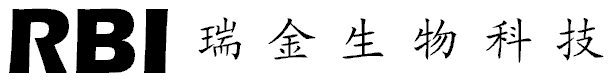 求 職 申 請 表編號：	面試日期：本人保證上述資料與所提供的學歷/資歷證明的真實性	簽名 	1申請職位申請職位部門部門要求工資要求工資可以上班日期可以上班日期個人資料：個人資料：個人資料：個人資料：個人資料：個人資料：個人資料：個人資料：中文姓名中文姓名年齡年齡英文姓名英文姓名婚姻狀況婚姻狀況性別性別子女子女出生年月出生年月駕駛證號駕駛證號身份證號身份證號出生地出生地通訊位址通訊位址電子郵件電子郵件住宅電話住宅電話手機手機QQ 號QQ 號微信微信教育程度教育程度校名/科系校名/科系工作經歷：工作經歷：工作經歷：工作經歷：工作經歷：工作經歷：工作經歷：工作經歷：年/月公司名稱公司名稱職位/工作內容職位/工作內容薪水薪水離職原因語言能力英語中文聽說寫面談結果評分面談結果評分面談結果評分面談結果評分面談結果評分面談結果評分儀錶清潔用詞文雅活潑熱情專業技巧崗位要求公司發展